Сопроводительное письмо к муниципальному заданию №1 МОАУДО ДЮСШ №3 за 2021 год.Доля внебюджетных средств, направленных на оплату труда работникам учреждения за 2021 года, составила 30% от поступивших средств, что соответствует плану муниципального задания. Выполнение разрядных норм в соответствии с программой и этапом подготовки     За 2021 года разрядные нормативы выполнили 34% обучающихся, что на 4% выше показателей муниципального задания.      За 2021 года наши воспитанники приняли участие в 59 соревнованиях различного уровня. Это говорит о том, что обучающиеся готовы выполнять разряды более высокого ранга в будущем. Сохранность контингента. По муниципальному заданию на 2021 год показатель объёма муниципальной услуги составляет 220836 человеко-часов. За 2021 год показатель объёма муниципальной услуги составил 227256 человеко-часов, что на 6420 человеко-часов больше запланированного. Это связано с тем, что дополнительно были открыты группы по спортивной гимнастике, лёгкой атлетике и плаванию. По персонифицированному финансированию за 2021 год с родителями заключен 91 договор на сумму 853526 рублей.Результативность освоения воспитанниками образовательных программ.За 2021 года программы по МЗ заданию выполнены на 98%, а по  персонифицированному финансированию выполнены на 100%. При увольнении тренеров по футболу и спортивной гимнастике на их места были приняты другие педагоги, которые продолжили работать с группами и выполнять учебные программы, однако нестабильная эпидемиологическая обстановка в городе дала о себе знать: 5 тренеров-преподавателей отсутствовали по болезни.Исполнение Указа Президента РФ в части повышения заработной платы педагогическим работникам.На 31 декабря 2021 года средняя заработная плата педагогических работников по учреждению составила 51261 рубль.  Указ Президента РФ исполнен.Число воспитанников, охваченных дополнительным образованием на базе МОАУДО ДЮСШ №3Участие воспитанников МОАУДО ДЮСШ №3 г. Райчихинска  в  областных, региональных  и Всероссийских    соревнованиях  за 2021 года.Удовлетворённость родителей качеством образовательных услуг:    В анкетировании принимали участие только те родители, дети которых продолжительное время посещают выбранные отделения. Дата проведения анкетирования – с 08 февраля по 06 марта 2021 года Количество родителей - 345 человек, т.е.  67% от числа воспитанников (обучающихся) начальной подготовки и учебно-тренировочных групп.Количество воспитанников (обучающихся) учреждения на время анкетирования составляло 655 человек, из них 514 воспитанников начальной подготовки и учебно-тренировочных групп.Средний показатель удовлетворённости – 98%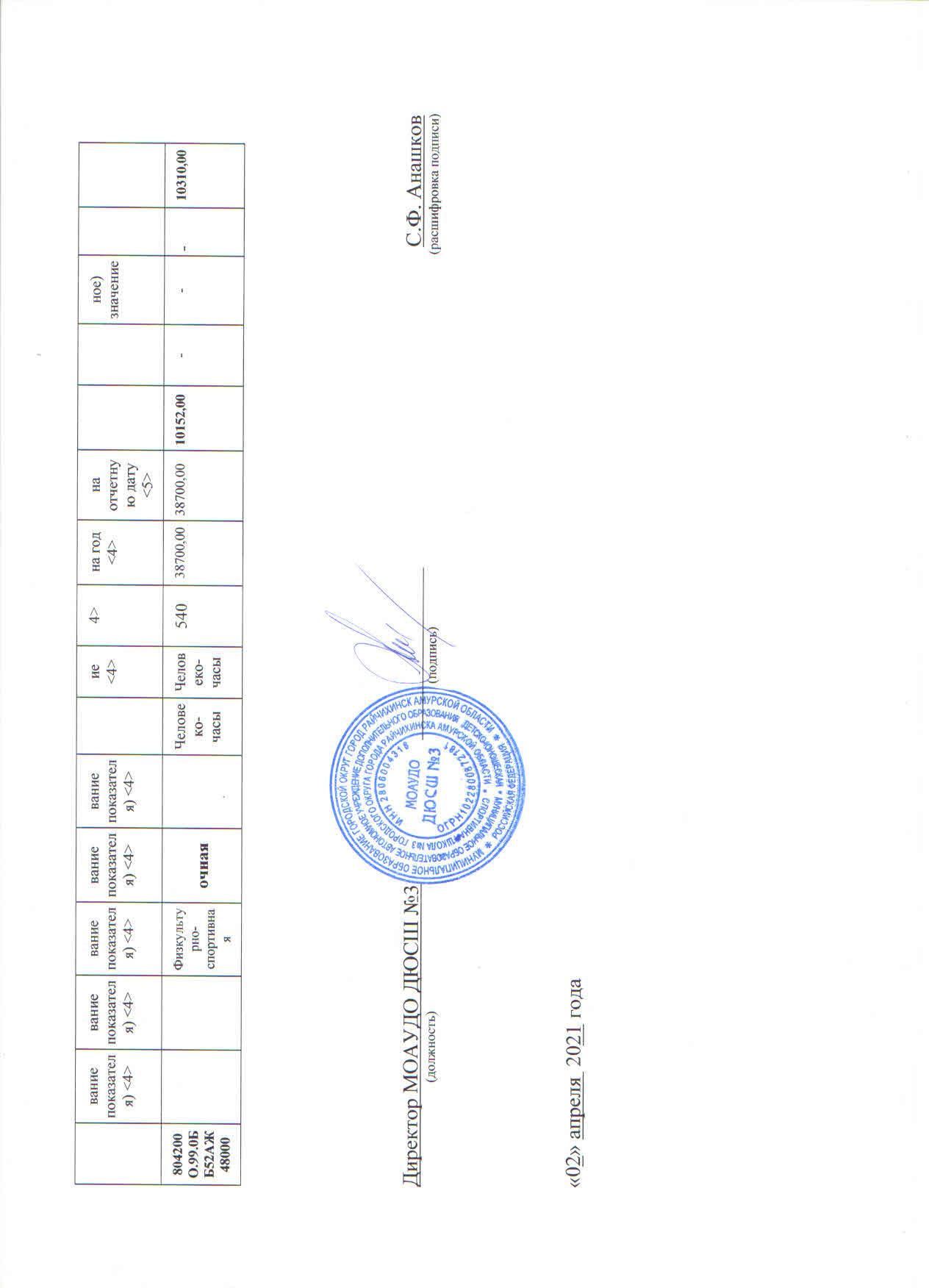 «20» января 2022 годаВид спортаСпортивные разрядыСпортивные разрядыСпортивные разрядыСпортивные разрядыЮношеские разрядыЮношеские разрядыЮношеские разрядыИтогоВид спортаМСIIIIIIIIIIIIИтогоКиокусинкай каратэ88117Лёгкая атлетика212302829101Плавание32452218Спортивная гимнастика145Тяжёлая атлетика11142211Хоккей Шахматы931123Футбол121123ИТОГО14417565660198№  п/пНаименование учрежденияКоличество детей1.МДОАУ д/с №1192.МДОАУ д/с №2193.МДОАУ д/с №1984.МДОАУ д/с №25235.МДОАУ д/с №2816.МДОАУ д/с №29367.МДОАУ д/с №3158.МДОАУ д/с №3239.МОАУ СОШ №14910.МОАУ Г №812211.МОАУ СОШ №1527512.МОАУ ООШ №221713.Мед.колледж314.РИТ5                                                     ИТОГО                                                     ИТОГО585№ п/пДата проведенияНаименование соревнованийФ.И. участникаРезультат Ф.И.О. тренера - преподавателя1.06.01.2021Открытый личный рождественский онлайн-турнир Амурской области по блиц-шахматам среди школьников, город БлаговещенскЛуппа Диана (возр. кат. до 11 лет)I местоЛеонов Г.Н.1.06.01.2021Открытый личный рождественский онлайн-турнир Амурской области по блиц-шахматам среди школьников, город БлаговещенскБелкин Олег (возр. кат. до 15 лет)I местоЛеонов Д.Г.1.06.01.2021Открытый личный рождественский онлайн-турнир Амурской области по блиц-шахматам среди школьников, город БлаговещенскМеликсаргсян Милена (возр. кат. до 15 лет)II местоЛеонов Д.Г.1.06.01.2021Открытый личный рождественский онлайн-турнир Амурской области по блиц-шахматам среди школьников, город БлаговещенскЛеонов Ярослав (возр. кат. до 17 лет)II местоЛеонов Д.Г.1.06.01.2021Открытый личный рождественский онлайн-турнир Амурской области по блиц-шахматам среди школьников, город БлаговещенскЛабазов Сергей (возр. кат. до 15 лет)III местоЛеонов Д.Г.2.20.01.2021Областной онлайн-турнир по шахматам среди всех категорий населения, город БлаговещенскБелкин Олег (возр. кат. до 15 лет)I местоЛеонов Д.Г.2.20.01.2021Областной онлайн-турнир по шахматам среди всех категорий населения, город БлаговещенскЧерномордова Софья (возр. кат. до лет)I местоЛеонов Г.Н.2.20.01.2021Областной онлайн-турнир по шахматам среди всех категорий населения, город БлаговещенскБелобородов Игорь (возр. кат до лет)II местоЛеонов Д.Г.2.20.01.2021Областной онлайн-турнир по шахматам среди всех категорий населения, город БлаговещенскЛуппа Кирилл (возр. кат. до 19 лет)II местоЛеонов Д.Г.3.04-07.02.2021II этап Всероссийских соревнований по мини-футболу общероссийского проекта «Мини-футбол – в школу! » среди юношей 2007-2008 г.р. и 2009-2010 г.р., город РайчихинскКоманда «Горнячок» (2009-2010 г.р.)III местоГришков В.А.3.04-07.02.2021II этап Всероссийских соревнований по мини-футболу общероссийского проекта «Мини-футбол – в школу! » среди юношей 2007-2008 г.р. и 2009-2010 г.р., город РайчихинскКоманда «Горняк» (2007-2008 г.р.)II местоГришков В.А.4.08-12.02.2021Чемпионат Дальневосточного федерального округа по спортивной гимнастике среди мужчин 2003 г.р. и старше, среди женщин 2005 г.р. и старше, город БлаговещенскДерницкая Софья (многоборье)I местоАнашков С.Ф.5.11-12.02.2021Первенство Амурской области по легкой атлетике среди юношей и девушек 2004-2005 г.р. и 2006-2007 г.р., город БлаговещенскНет результатов6.11-14.02.2021Первенство Амурской области по мини-футболу среди юношей 2005-2006 г.р., город РайчихинскКоманда «Горняк» (2005-2006 г.р.)II местоБожко С.А.7.13-14.02.2021XXVII открытый межрегиональный турнир по Киокусинкай каратэ, посвященный памяти А.Н. Командирова по кумитэ и ката, город БлаговещенскТолкачев Максим (вес. кат. до 50 кг, 14-15 лет)II местоЕлсуков А.В.7.13-14.02.2021XXVII открытый межрегиональный турнир по Киокусинкай каратэ, посвященный памяти А.Н. Командирова по кумитэ и ката, город БлаговещенскАпостол Даниил (вес. кат. до 45 кг, 10-11 лет)III местоЕлсуков А.В.7.13-14.02.2021XXVII открытый межрегиональный турнир по Киокусинкай каратэ, посвященный памяти А.Н. Командирова по кумитэ и ката, город БлаговещенскБеляев Степан (вес. кат. до 50 кг, 12-13 лет)III местоЕлсуков А.В.7.13-14.02.2021XXVII открытый межрегиональный турнир по Киокусинкай каратэ, посвященный памяти А.Н. Командирова по кумитэ и ката, город БлаговещенскЖариков Иван (вес. кат. свыше 60 кг, 14-15 лет)III местоЕлсуков А.В.8.12-14.02.21Турнир «Кубок Надежды» по хоккею с шайбой среди юношей 2008 г.р., пгт НовобурейскийКоманда «Амуруголь»IV местоБиктагиров И.А.9.18-21.022021Первенство Амурской области по мини-футболу среди юношей 2007-2008 г.р., город РайчихинскНет результатаГришков В.А.10.19-21.02.2021Первенство Амурской области по быстрым шахматам среди мальчиков и девочек до 9,11,13 лет, город БелогорскЛуппа ДианаIII местоЛеонов Г.Н.11.19.02- 1.03.2021Чемпионат и Первенство Дальневосточного федерального округа по плаванию, город ВладивостокУрлова Алина (200 м батт)I местоУрлова О.Н.12.22-26.02.2021Всероссийский турнир городов Дальнего Востока и Сибири по спортивной гимнастике на призы мэра Благовещенска, город БлаговещенскДерницкая София (бревно)I местоАнашков С.Ф.12.22-26.02.2021Всероссийский турнир городов Дальнего Востока и Сибири по спортивной гимнастике на призы мэра Благовещенска, город БлаговещенскДерницкая София (брусья)I местоАнашков С.Ф.12.22-26.02.2021Всероссийский турнир городов Дальнего Востока и Сибири по спортивной гимнастике на призы мэра Благовещенска, город БлаговещенскДерницкая София (опорный прыжок)II местоАнашков С.Ф.12.22-26.02.2021Всероссийский турнир городов Дальнего Востока и Сибири по спортивной гимнастике на призы мэра Благовещенска, город БлаговещенскДерницкая София (вольные упр-ия)III местоАнашков С.Ф.12.22-26.02.2021Всероссийский турнир городов Дальнего Востока и Сибири по спортивной гимнастике на призы мэра Благовещенска, город БлаговещенскДерницкая София (многоборье)III местоАнашков С.Ф.13.22-26.02.2021Первенство Дальневосточного федерального округа по спортивной гимнастике по программе МС, город БлаговещенскДерницкая София (бревно)I местоАнашков С.Ф.13.22-26.02.2021Первенство Дальневосточного федерального округа по спортивной гимнастике по программе МС, город БлаговещенскДерницкая София (брусья)I местоАнашков С.Ф.13.22-26.02.2021Первенство Дальневосточного федерального округа по спортивной гимнастике по программе МС, город БлаговещенскДерницкая София (опорный прыжок)I местоАнашков С.Ф.13.22-26.02.2021Первенство Дальневосточного федерального округа по спортивной гимнастике по программе МС, город БлаговещенскДерницкая София (вольные упр-ия)II местоАнашков С.Ф.13.22-26.02.2021Первенство Дальневосточного федерального округа по спортивной гимнастике по программе МС, город БлаговещенскДерницкая София (многоборье)I местоАнашков С.Ф.14.23.02.2021I турнир городов ДФО по тяжёлой атлетике среди юношей и девушек до 15 и 17 лет, город БлаговещенскГвагвалия Серго (вес. кат. до 67 кг)I местоПетров А.Ф.14.23.02.2021I турнир городов ДФО по тяжёлой атлетике среди юношей и девушек до 15 и 17 лет, город БлаговещенскОплетаев Леонид (вес. кат. до 55 кг)I местоПетров А.Ф.14.23.02.2021I турнир городов ДФО по тяжёлой атлетике среди юношей и девушек до 15 и 17 лет, город БлаговещенскМеликсаркисян Карен (вес. кат. до 61 кг)I местоПетров А.Ф.14.23.02.2021I турнир городов ДФО по тяжёлой атлетике среди юношей и девушек до 15 и 17 лет, город БлаговещенскЗаиграев Данила (вес. кат. до 67 кг)II местоПетров А.Ф.15.23.02.2021Первенство и Чемпионат Амурской области по тяжёлой атлетике, город БлаговещенскОплетаев Леонид (вес. кат. до 55 кг)I местоПетров А.Ф.15.23.02.2021Первенство и Чемпионат Амурской области по тяжёлой атлетике, город БлаговещенскМеликсаркисян Карен (вес. кат. до 61 кг)I местоПетров А.Ф.15.23.02.2021Первенство и Чемпионат Амурской области по тяжёлой атлетике, город БлаговещенскГвагвалия Серго (вес. кат. до 67 кг)I местоПетров А.Ф.15.23.02.2021Первенство и Чемпионат Амурской области по тяжёлой атлетике, город БлаговещенскЗаиграев Данила (вес. кат. до 67 кг)II местоПетров А.Ф.16.24-26.02.2021Первенство Амурской области по мини-футболу среди юношей 2005-2006 г.р., город РайчихинскКоманда «Горняк»VI местоБожко С.А.17.26-28.02.2021Первенство Амурской области по быстрым шахматам среди юношей и девушек до 15,17, 19 лет, город БелогорскМеликсаргсян Милена (быстрые шахматы)I местоЛеонов Д.Г.17.26-28.02.2021Первенство Амурской области по быстрым шахматам среди юношей и девушек до 15,17, 19 лет, город БелогорскБелкин Олег (блиц-шахматы)I местоЛеонов Д.Г.17.26-28.02.2021Первенство Амурской области по быстрым шахматам среди юношей и девушек до 15,17, 19 лет, город БелогорскЛуппа Кирилл (блиц-шахматы)I местоЛеонов Д.Г.17.26-28.02.2021Первенство Амурской области по быстрым шахматам среди юношей и девушек до 15,17, 19 лет, город БелогорскМеликсаргсян Милена (блиц-шахматы)I местоЛеонов Д.Г.17.26-28.02.2021Первенство Амурской области по быстрым шахматам среди юношей и девушек до 15,17, 19 лет, город БелогорскБелобородов Игорь (быстрые шахматы)II местоЛеонов Д.Г.17.26-28.02.2021Первенство Амурской области по быстрым шахматам среди юношей и девушек до 15,17, 19 лет, город БелогорскЛуппа Кирилл (быстрые шахматы)II местоЛеонов Д.Г.17.26-28.02.2021Первенство Амурской области по быстрым шахматам среди юношей и девушек до 15,17, 19 лет, город БелогорскГырдымов Леонид (блиц-шахматы)II местоЛеонов Д.Г.17.26-28.02.2021Первенство Амурской области по быстрым шахматам среди юношей и девушек до 15,17, 19 лет, город БелогорскМазина Ангелина (блиц-шахматы)II местоЛеонов Д.Г.17.26-28.02.2021Первенство Амурской области по быстрым шахматам среди юношей и девушек до 15,17, 19 лет, город БелогорскБелкин Олег (быстрые шахматы)II местоЛеонов Д.Г.17.26-28.02.2021Первенство Амурской области по быстрым шахматам среди юношей и девушек до 15,17, 19 лет, город БелогорскГырдымов Леонид (быстрые шахматы)III местоЛеонов Д.Г.17.26-28.02.2021Первенство Амурской области по быстрым шахматам среди юношей и девушек до 15,17, 19 лет, город БелогорскКостяев Семён (быстрые шахматы)III местоЛеонов Д.Г.17.26-28.02.2021Первенство Амурской области по быстрым шахматам среди юношей и девушек до 15,17, 19 лет, город БелогорскБелобородова Вероника (быстрые шахматы)III местоЛеонов Д.Г.17.26-28.02.2021Первенство Амурской области по быстрым шахматам среди юношей и девушек до 15,17, 19 лет, город БелогорскМазина Ангелина (быстрые шахматы)III местоЛеонов Д.Г.17.26-28.02.2021Первенство Амурской области по быстрым шахматам среди юношей и девушек до 15,17, 19 лет, город БелогорскБелобородова Вероника (блиц-шахматы)III местоЛеонов Д.Г.17.26-28.02.2021Первенство Амурской области по быстрым шахматам среди юношей и девушек до 15,17, 19 лет, город БелогорскЛеонов Ярослав (блиц-шахматы)III местоЛеонов Д.Г.17.26-28.02.2021Первенство Амурской области по быстрым шахматам среди юношей и девушек до 15,17, 19 лет, город БелогорскКостяев Семён (блиц-шахматы)III местоЛеонов Д.Г.17.26-28.02.2021Первенство Амурской области по быстрым шахматам среди юношей и девушек до 15,17, 19 лет, город БелогорскБелобородов Игорь (блиц-шахматы)III местоЛеонов Д.Г.18.04-07.03.2021Первенство Амурской области по мини-футболу среди юношей 2003-2004 г.р., город РайчихинскКоманда «Горняк»III местоБожко С.А.19.10-11.03.2021Первенство Амурской области по плаванию среди юношей 2005-2006 г.р., девушек 2007-2008 г.р., город БелогорскЛисунова Елизавета (400 м в/с)II местоУсольцева С.А.19.10-11.03.2021Первенство Амурской области по плаванию среди юношей 2005-2006 г.р., девушек 2007-2008 г.р., город БелогорскБобоедова Анна (100 м н/с)III местоУсольцева С.А.19.10-11.03.2021Первенство Амурской области по плаванию среди юношей 2005-2006 г.р., девушек 2007-2008 г.р., город БелогорскДудникова Дарья (200 м н/с)III местоУсольцева С.А.20.17-19.03.2021Первенство Амурской области по плаванию «Весёлый дельфин» (юноши 2007-2008, девушки 2009-2010), город РайчихинскДрёмов Станислав (100 м батт)II местоУрлова О.Н.Усольцева С.А.20.17-19.03.2021Первенство Амурской области по плаванию «Весёлый дельфин» (юноши 2007-2008, девушки 2009-2010), город РайчихинскЭстафета 4х50 м (к/п) юношиIII местоУрлова О.Н.Усольцева С.А.21.19.03.2021Зимний фестиваль Всероссийского физкультурно-спортивного комплекса «ГТО», п. БелогорьеСтаросельцева ВалерияII местоПотеруха И.М.21.19.03.2021Зимний фестиваль Всероссийского физкультурно-спортивного комплекса «ГТО», п. БелогорьеБурмак ВиолеттаIII местоКапутская Л.А.21.19.03.2021Зимний фестиваль Всероссийского физкультурно-спортивного комплекса «ГТО», п. БелогорьеКоваленко ТимурIII местоСехин В.П.22.20-21.03.2021XXVI открытый чемпионат и первенство города Свободный по Киокусинкай каратэ памяти Л. Саранкина, город СвободныйЖариков Иван (вес. кат. свыше 65 кг)I местоЕлсуков А.Л.22.20-21.03.2021XXVI открытый чемпионат и первенство города Свободный по Киокусинкай каратэ памяти Л. Саранкина, город СвободныйФедорченко Ярослав (вес. кат. до 45 кг)I местоЕлсуков А.Л.22.20-21.03.2021XXVI открытый чемпионат и первенство города Свободный по Киокусинкай каратэ памяти Л. Саранкина, город СвободныйБеляев Степан (вес. кат. до 50 кг)II местоЕлсуков А.Л.23.24025.03.2021Открытый региональный турнир по плаванию среди инвалидов всех категорий «Амурская волна – 2021», город БлаговещенскОлифиренко Мария (25 м в/с)I местоБатарон Т.Л.23.24025.03.2021Открытый региональный турнир по плаванию среди инвалидов всех категорий «Амурская волна – 2021», город БлаговещенскОлифиренко Мария (25 м н/с)I местоБатарон Т.Л.24.24-27.03.2021Первенство Амурской области по классическим шахматам среди юношей и девушек до 15,17,19 лет, город РайчихинскБелкин Олег (до 19 лет)I местоЛеонов Д.Г.24.24-27.03.2021Первенство Амурской области по классическим шахматам среди юношей и девушек до 15,17,19 лет, город РайчихинскЛеонов Ярослав (до 19 лет)II местоЛеонов Д.Г.24.24-27.03.2021Первенство Амурской области по классическим шахматам среди юношей и девушек до 15,17,19 лет, город РайчихинскБелобородов Игорь (до 17 лет)I местоЛеонов Д.Г.24.24-27.03.2021Первенство Амурской области по классическим шахматам среди юношей и девушек до 15,17,19 лет, город РайчихинскМеликсаргсян Милена (до 17 лет)I местоЛеонов Д.Г.24.24-27.03.2021Первенство Амурской области по классическим шахматам среди юношей и девушек до 15,17,19 лет, город РайчихинскМазина Ангелина (до 17 лет)II местоЛеонов Д.Г.25.25-28.03.2021Первенство Амурской области по мини-футболу среди юношей 2009-2010 г.р., город БелогорскНет результатовГришков В.А.26.28.03.2021Региональный турнир по Киокусинкай каратэ «Кубок новичка», посвящённый победе в Великой отечественной войне 1941-1945 г.г., среди юношей и девушек, юниоров и юниорок, город ЗавитинскАпостол Даниил (вес. кат. до 45 кг)I местоЕлсуков А.В.26.28.03.2021Региональный турнир по Киокусинкай каратэ «Кубок новичка», посвящённый победе в Великой отечественной войне 1941-1945 г.г., среди юношей и девушек, юниоров и юниорок, город ЗавитинскВахрушев Владимир (вес. кат. до 45 кг)I местоЕлсуков А.В.26.28.03.2021Региональный турнир по Киокусинкай каратэ «Кубок новичка», посвящённый победе в Великой отечественной войне 1941-1945 г.г., среди юношей и девушек, юниоров и юниорок, город ЗавитинскГуцулюк Владислав (вес. кат. до 55 кг)I местоЕлсуков А.В.26.28.03.2021Региональный турнир по Киокусинкай каратэ «Кубок новичка», посвящённый победе в Великой отечественной войне 1941-1945 г.г., среди юношей и девушек, юниоров и юниорок, город ЗавитинскСмирнов Сергей (вес. кат. до 55 кг)I местоЕлсуков А.В.26.28.03.2021Региональный турнир по Киокусинкай каратэ «Кубок новичка», посвящённый победе в Великой отечественной войне 1941-1945 г.г., среди юношей и девушек, юниоров и юниорок, город ЗавитинскНенза Виолетта (вес. кат. до 45 кг)II местоЕлсуков А.В.26.28.03.2021Региональный турнир по Киокусинкай каратэ «Кубок новичка», посвящённый победе в Великой отечественной войне 1941-1945 г.г., среди юношей и девушек, юниоров и юниорок, город ЗавитинскСтепанов Дамир (вес. кат. до 45 кг)II местоЕлсуков А.В.26.28.03.2021Региональный турнир по Киокусинкай каратэ «Кубок новичка», посвящённый победе в Великой отечественной войне 1941-1945 г.г., среди юношей и девушек, юниоров и юниорок, город ЗавитинскУдалов Герман (вес. кат. до 35 кг)II местоЕлсуков А.В.26.28.03.2021Региональный турнир по Киокусинкай каратэ «Кубок новичка», посвящённый победе в Великой отечественной войне 1941-1945 г.г., среди юношей и девушек, юниоров и юниорок, город ЗавитинскКрумко Данил (вес. кат. до 35 кг)III местоЕлсуков А.В.26.28.03.2021Региональный турнир по Киокусинкай каратэ «Кубок новичка», посвящённый победе в Великой отечественной войне 1941-1945 г.г., среди юношей и девушек, юниоров и юниорок, город ЗавитинскАртамонов Кирилл (вес. кат. до 40 кг)III местоЕлсуков А.В.27.03.04.2021Открытый Кубок г. Благовещенска по тяжёлой атлетике «Кубок Атлета», город БлаговещенскГвагвалия Серго (вес. кат. до 67 кг)I местоПетров А.Ф.27.03.04.2021Открытый Кубок г. Благовещенска по тяжёлой атлетике «Кубок Атлета», город БлаговещенскПетров Кирилл (вес. кат. до 55 кг)I местоПетров А.Ф.27.03.04.2021Открытый Кубок г. Благовещенска по тяжёлой атлетике «Кубок Атлета», город БлаговещенскНасонов Данил (вес. кат. до 61 кг)I местоПетров А.Ф.27.03.04.2021Открытый Кубок г. Благовещенска по тяжёлой атлетике «Кубок Атлета», город БлаговещенскМеликсаркисян Карен (вес. кат. до 67 кг)II местоПетров А.Ф.27.03.04.2021Открытый Кубок г. Благовещенска по тяжёлой атлетике «Кубок Атлета», город БлаговещенскЗаиграев Данил (вес. кат. до 67 кг)III местоПетров А.Ф.28.16-18.04.2021Открытое первенство Амурской области по спортивной гимнастике среди юношей 2006-2013 г.р. и девушек 2006-2015 г.р., город БелогорскРабский Матвей (многоборье)I местоСехин В.П.28.16-18.04.2021Открытое первенство Амурской области по спортивной гимнастике среди юношей 2006-2013 г.р. и девушек 2006-2015 г.р., город БелогорскДерницкая Софья (многоборье)I местоАнашков С.Ф.28.16-18.04.2021Открытое первенство Амурской области по спортивной гимнастике среди юношей 2006-2013 г.р. и девушек 2006-2015 г.р., город БелогорскЧмутин Артём (многоборье)II местоСехин В.П.29.24.04.2021XXVI открытый чемпионат и первенство города Благовещенска по Киокусинкай каратэ среди юношей и девушек, юниоров и юниорок, город БлаговещенскСмирнов Сергей (вес. кат. до 60 кг)I местоЕлсуков А.В.29.24.04.2021XXVI открытый чемпионат и первенство города Благовещенска по Киокусинкай каратэ среди юношей и девушек, юниоров и юниорок, город БлаговещенскАпостол Данил (вес. кат. до 45 кг)III местоЕлсуков А.В.29.24.04.2021XXVI открытый чемпионат и первенство города Благовещенска по Киокусинкай каратэ среди юношей и девушек, юниоров и юниорок, город БлаговещенскБалынов Матвей (вес. кат. до 40 кг)III местоЕлсуков А.В.29.24.04.2021XXVI открытый чемпионат и первенство города Благовещенска по Киокусинкай каратэ среди юношей и девушек, юниоров и юниорок, город БлаговещенскБеляев Степан (вес. кат. до 50 кг)III местоЕлсуков А.В.29.24.04.2021XXVI открытый чемпионат и первенство города Благовещенска по Киокусинкай каратэ среди юношей и девушек, юниоров и юниорок, город БлаговещенскЖариков Иван (вес. кат. свыше 60 кг)III местоЕлсуков А.В.29.24.04.2021XXVI открытый чемпионат и первенство города Благовещенска по Киокусинкай каратэ среди юношей и девушек, юниоров и юниорок, город БлаговещенскЧумаченко Полина (вес. кат. свыше 55 кг)III местоЕлсуков А.В.30.24-25.04.2021Чемпионат и первенство Амурской области по лёгкой атлетике, XIV турнир памяти О.В. Качева среди мужчин и женщин 2003 г.р. и старше, 2004 г.р. и младше, город СвободныйРезультатов нет31.24-25.04.2021Областной турнир по быстрым шахматам «Мемориал Г.А. Матвеева», город БлаговещенскБелкин Олег (юноши до 19 лет)I местоЛеонов Д.Г.31.24-25.04.2021Областной турнир по быстрым шахматам «Мемориал Г.А. Матвеева», город БлаговещенскГырдымов Леонид (юноши до 19 лет)III местоЛеонов Д.Г.32.27-30.04.2021Чемпионат и первенство Амурской области по плаванию среди юношей 2005-2006 г.р. и девушек 2007-2008 г.р., город ЗеяУрлова Полина (200 м на спине)I местоУрлова О.Н.32.27-30.04.2021Чемпионат и первенство Амурской области по плаванию среди юношей 2005-2006 г.р. и девушек 2007-2008 г.р., город ЗеяУрлова Полина (1500 м в/с)I местоУрлова О.Н.32.27-30.04.2021Чемпионат и первенство Амурской области по плаванию среди юношей 2005-2006 г.р. и девушек 2007-2008 г.р., город ЗеяЛитовченко Екатерина (400 м в/с)I местоУрлова О.Н.32.27-30.04.2021Чемпионат и первенство Амурской области по плаванию среди юношей 2005-2006 г.р. и девушек 2007-2008 г.р., город ЗеяУрлова Алина (200 м батт)II местоУрлова О.Н.32.27-30.04.2021Чемпионат и первенство Амурской области по плаванию среди юношей 2005-2006 г.р. и девушек 2007-2008 г.р., город ЗеяНиколаи Павел (200 м батт)II местоУсольцева С.А.32.27-30.04.2021Чемпионат и первенство Амурской области по плаванию среди юношей 2005-2006 г.р. и девушек 2007-2008 г.р., город ЗеяЛитовченко Екатерина (800 м в/с)II местоУрлова О.Н.32.27-30.04.2021Чемпионат и первенство Амурской области по плаванию среди юношей 2005-2006 г.р. и девушек 2007-2008 г.р., город ЗеяУрлова Алина (50 м батт)II местоУрлова О.Н.32.27-30.04.2021Чемпионат и первенство Амурской области по плаванию среди юношей 2005-2006 г.р. и девушек 2007-2008 г.р., город ЗеяУрлова Полина (50 м на спине)III местоУрлова О.Н.32.27-30.04.2021Чемпионат и первенство Амурской области по плаванию среди юношей 2005-2006 г.р. и девушек 2007-2008 г.р., город ЗеяКиларь Светлана (200 м брасс)III местоУсольцева С.А.32.27-30.04.2021Чемпионат и первенство Амурской области по плаванию среди юношей 2005-2006 г.р. и девушек 2007-2008 г.р., город ЗеяУрлова Полина (100 м на спине)III местоУрлова О.Н.32.27-30.04.2021Чемпионат и первенство Амурской области по плаванию среди юношей 2005-2006 г.р. и девушек 2007-2008 г.р., город ЗеяКомбинированная эстафета 4х50 мIII местоУрлова О.Н.Усольцева С.А.32.27-30.04.2021Чемпионат и первенство Амурской области по плаванию среди юношей 2005-2006 г.р. и девушек 2007-2008 г.р., город ЗеяЭстафета 4х50 м в/сIII местоУрлова О.Н.Усольцева С.А.33.04-05.05.2021Чемпионат и первенство Амурской области по лёгкой атлетике среди юношей и девушек 2001 г.р. и старше, 2002-2003 г.р., 2004-2005 г.р., 2006-2007 г.р., город БлаговещенскЯрославцева Елизавета (бег на 1500 м)II местоКапутская Л.А.33.04-05.05.2021Чемпионат и первенство Амурской области по лёгкой атлетике среди юношей и девушек 2001 г.р. и старше, 2002-2003 г.р., 2004-2005 г.р., 2006-2007 г.р., город БлаговещенскЛариков Егор (толкание ядра)II местоТахирова О.Н.33.04-05.05.2021Чемпионат и первенство Амурской области по лёгкой атлетике среди юношей и девушек 2001 г.р. и старше, 2002-2003 г.р., 2004-2005 г.р., 2006-2007 г.р., город БлаговещенскВепринцева Олеся (метание копья)II местоПотеруха И.М.33.04-05.05.2021Чемпионат и первенство Амурской области по лёгкой атлетике среди юношей и девушек 2001 г.р. и старше, 2002-2003 г.р., 2004-2005 г.р., 2006-2007 г.р., город БлаговещенскВепринцева Олеся (толкание ядра)III местоПотеруха И.М.33.04-05.05.2021Чемпионат и первенство Амурской области по лёгкой атлетике среди юношей и девушек 2001 г.р. и старше, 2002-2003 г.р., 2004-2005 г.р., 2006-2007 г.р., город БлаговещенскПономарева Юлия (бег на 200 м)III местоПотеруха И.М.33.04-05.05.2021Чемпионат и первенство Амурской области по лёгкой атлетике среди юношей и девушек 2001 г.р. и старше, 2002-2003 г.р., 2004-2005 г.р., 2006-2007 г.р., город БлаговещенскКибина Алина (толкание ядра)III местоТахирова О.Н.34.05-07.05.2021Открытое первенство Амурской области по плаванию «Олимпийские надежды» среди детей 2009-2010 г.р., 2011-2012 г.р., город ТындаТкач Тимофей (100 м в/с)II местоУрлова О.Н.34.05-07.05.2021Открытое первенство Амурской области по плаванию «Олимпийские надежды» среди детей 2009-2010 г.р., 2011-2012 г.р., город ТындаТкач Тимофей (100 м батт)II местоУрлова О.Н.34.05-07.05.2021Открытое первенство Амурской области по плаванию «Олимпийские надежды» среди детей 2009-2010 г.р., 2011-2012 г.р., город ТындаКлыкова Анастасия (50 м батт)II местоУрлова О.Н.34.05-07.05.2021Открытое первенство Амурской области по плаванию «Олимпийские надежды» среди детей 2009-2010 г.р., 2011-2012 г.р., город ТындаКлыкова Алина (50 м брасс)III местоУрлова О.Н.34.05-07.05.2021Открытое первенство Амурской области по плаванию «Олимпийские надежды» среди детей 2009-2010 г.р., 2011-2012 г.р., город ТындаЖаркова Елизавета (100 м батт)III местоУсольцева С.А.34.05-07.05.2021Открытое первенство Амурской области по плаванию «Олимпийские надежды» среди детей 2009-2010 г.р., 2011-2012 г.р., город ТындаЭстафета (девочки) 4х50 м в/сIII местоУрлова О.Н.Усольцева С.А.35.08.05.2021Открытый онлайн-турнир Амурской области по быстрым шахматам «Озорная ладья», город БлаговещенскБелкин Олег (возр. группа 2002-2006 г.р.)I местоЛеонов Д.Г.36.12-16.05.2021V летняя Спартакиада молодёжи России (юниорская) - 2021 по спортивной гимнастике, город БлаговещенскДерницкая София (опорный прыжок)II местоАнашков С.Ф.36.12-16.05.2021V летняя Спартакиада молодёжи России (юниорская) - 2021 по спортивной гимнастике, город БлаговещенскДерницкая София (бревно)II местоАнашков С.Ф.36.12-16.05.2021V летняя Спартакиада молодёжи России (юниорская) - 2021 по спортивной гимнастике, город БлаговещенскДерницкая София (командное)II местоАнашков С.Ф.36.12-16.05.2021V летняя Спартакиада молодёжи России (юниорская) - 2021 по спортивной гимнастике, город БлаговещенскДерницкая София (в/упражнения)III местоАнашков С.Ф.36.12-16.05.2021V летняя Спартакиада молодёжи России (юниорская) - 2021 по спортивной гимнастике, город БлаговещенскДерницкая София (многоборье)III местоАнашков С.Ф.37.15-16.05.2021Отборочный футбольный турнир Международного фестиваля «Большие звёзды светят малым» среди детских команд 2012 г.р., город БлаговещенскКоманда «Горняк»III местоГришков В.А.38.23.05.2021Открытое первенство города Благовещенска по тяжёлой атлетике среди молодёжи, город БлаговещенскГвагвалия Серго (вес. кат. 67 кг)I местоПетров А.Ф.38.23.05.2021Открытое первенство города Благовещенска по тяжёлой атлетике среди молодёжи, город БлаговещенскНасонов Данил (вес. кат. 61 кг)I местоПетров А.Ф.38.23.05.2021Открытое первенство города Благовещенска по тяжёлой атлетике среди молодёжи, город БлаговещенскОплетаев Леонид (вес. кат. 55 кг)I местоПетров А.Ф.38.23.05.2021Открытое первенство города Благовещенска по тяжёлой атлетике среди молодёжи, город БлаговещенскФомичёв Степан (вес. кат. 73 кг)II местоПетров А.Ф.38.23.05.2021Открытое первенство города Благовещенска по тяжёлой атлетике среди молодёжи, город БлаговещенскМеликсаркисян Карен (вес. кат. 67 кг)II местоПетров А.Ф.38.23.05.2021Открытое первенство города Благовещенска по тяжёлой атлетике среди молодёжи, город БлаговещенскЗаиграев Данил (вес. кат. 67 кг)III местоПетров А.Ф.39.25-28.05.2021Первенство Амурской области по классическим шахматам среди мальчиков и девочек до 9,11,13 лет, город БлаговещенскЛуппа Диана (среди девочек до 11 лет)I местоЛеонов Г.Н.39.25-28.05.2021Первенство Амурской области по классическим шахматам среди мальчиков и девочек до 9,11,13 лет, город БлаговещенскКалинин Артур (среди мальчиков до 11 лет)III местоЛеонов Г.Н.40.10.06.2021Открытое   первенство г. Благовещенска по легкой атлетике, г. БлаговещенскОжиганова Алина (многоборье)II местоПотеруха И.М.40.10.06.2021Открытое   первенство г. Благовещенска по легкой атлетике, г. БлаговещенскОжиганова Алина (прыжки в длину)II местоПотеруха И.М.41.21-24.09.21Чемпионат ДФО по плаванию, г. Южно-СахалинскУрлова Алина (эстафета 4х50 м к/п)III местоУрлова О.Н.42.25.09.2021Чемпионат и первенство Амурской области по лёгкой атлетике, XX турнир памяти Г. Семеняка, город СвободныйСтаросельцева Валерия (бег 400 м)I местоПотеруха И.М.42.25.09.2021Чемпионат и первенство Амурской области по лёгкой атлетике, XX турнир памяти Г. Семеняка, город СвободныйПетренко Анастасия (бег 1500 м)I местоКапутская Л.А.42.25.09.2021Чемпионат и первенство Амурской области по лёгкой атлетике, XX турнир памяти Г. Семеняка, город СвободныйРомановская Дарья (бег 1500 м)III местоКапутская Л.А.43.06-09.102021Первенство ДФО по спортивной гимнастике среди юношей и девушек, юниоров и юниорок, город БлаговещенскЧмутин Артём (общекомандное)III местоСехин В.П.44.06.10. 2021Открытое первенство с. Екатеринославки по мини-футболу среди юношей 2011-2012 г.р. на кубок ФК «Восток», с. ЕкатеринославкаКоманда «Горняк»I местоГришков В.А.45.09-10.10.2021 Чемпионат и первенство Амурской области по Киокусинкай каратэ среди юношей и девушек, юниоров и юниорок, город СвободныйЖариков Иван (вес. кат. свыше 65 кг)II местоЕлсуков А.В.46.09-10.10.2021Открытое первенства города Райчихинска по классическим шахматам, город РайчихинскБелкин Олег (юноши, старшая группа)I местоЛеонов Д.Г.46.09-10.10.2021Открытое первенства города Райчихинска по классическим шахматам, город РайчихинскГырдымов Леонид (юноши, старшая группа)II местоЛеонов Д.Г.46.09-10.10.2021Открытое первенства города Райчихинска по классическим шахматам, город РайчихинскБелобородов Игорь (юноши, старшая группа)III местоЛеонов Д.Г.46.09-10.10.2021Открытое первенства города Райчихинска по классическим шахматам, город РайчихинскМеликсаргсян Милена (девушки, старшая группа)I местоЛеонов Д.Г.46.09-10.10.2021Открытое первенства города Райчихинска по классическим шахматам, город РайчихинскБелобородова Вероника (девушки, старшая группа)III местоЛеонов Д.Г.46.09-10.10.2021Открытое первенства города Райчихинска по классическим шахматам, город РайчихинскКитов Егор (юноши, средняя группа)I местоЛеонов Г.Н.46.09-10.10.2021Открытое первенства города Райчихинска по классическим шахматам, город РайчихинскКоротеева Алина (девушки, средняя группа)I местоЛеонов Г.Н.46.09-10.10.2021Открытое первенства города Райчихинска по классическим шахматам, город РайчихинскКлыкова Софья (девушки, средняя группа)III местоЛеонов Г.Н.46.09-10.10.2021Открытое первенства города Райчихинска по классическим шахматам, город РайчихинскКалинин Артур (мальчики, младшая группа)I местоЛеонов Г.Н.46.09-10.10.2021Открытое первенства города Райчихинска по классическим шахматам, город РайчихинскГладун Алина (девочки, младшая группа)I местоЛеонов Д.Г.46.09-10.10.2021Открытое первенства города Райчихинска по классическим шахматам, город РайчихинскСереда Виктория (девочки, младшая группа)III местоЛеонов Д.Г.47.24.10.2021XXV турнир городов ДФО по тяжёлой атлетике памяти ЗМС СССР В. Каныгина, город БлаговещенскГвагвалия Серго (вес. кат. до 67 кг)I местоПетров А.Ф.47.24.10.2021XXV турнир городов ДФО по тяжёлой атлетике памяти ЗМС СССР В. Каныгина, город БлаговещенскПетров Кирилл (вес. кат. до 61 кг)I местоПетров А.Ф.47.24.10.2021XXV турнир городов ДФО по тяжёлой атлетике памяти ЗМС СССР В. Каныгина, город БлаговещенскМеликсаркисян Карен (вес. кат. до 67 кг)II местоПетров А.Ф.47.24.10.2021XXV турнир городов ДФО по тяжёлой атлетике памяти ЗМС СССР В. Каныгина, город БлаговещенскНасонов Данила (вес. кат. до 67 кг)III местоПетров А.Ф.48.24.10.2021Открытое первенство Октябрьского района по мини-футболу среди юношей 2011-2012 г.р. на приз «Кубок надежды». С. ЕкатеринославкаКоманда «Горняк»I местоГришков В.А.49.11-12.11.2021Первенство Амурской области по лёгкой атлетике среди юношей и девушек 2006-2007 г.р., город БлаговещенскОжиганова Алина (бег 200 м)II местоПотеруха И.М.49.11-12.11.2021Первенство Амурской области по лёгкой атлетике среди юношей и девушек 2006-2007 г.р., город БлаговещенскКибина Алина (толкание ядра)III местоТахирова О.Н.50.16-18.11.2021Финал фестиваля детского плавания Амурской области среди мальчиков 2010-2011 г.р. и девочек 2012-2013 г.р., город БлаговещенскКлыкова Алина (50 м в/с)II местоУрлова О.Н.50.16-18.11.2021Финал фестиваля детского плавания Амурской области среди мальчиков 2010-2011 г.р. и девочек 2012-2013 г.р., город БлаговещенскКлыкова Анастасия (50 м в/с)III местоУрлова О.Н.50.16-18.11.2021Финал фестиваля детского плавания Амурской области среди мальчиков 2010-2011 г.р. и девочек 2012-2013 г.р., город БлаговещенскКлыкова Анастасия (100 м к/п)III местоУрлова О.Н.51.25-26.11.2021Первенство Амурской области по лёгкой атлетике среди юношей и девушек 2004-2005 г.р., город БлаговещенскРезультатов нетнетПотеруха И.М.Капутская Л.А.52.26-28.11.2021Первенство Амурской области по хоккею среди юношей 2009-2010 г.р., город РайчихинскКоманда «Амурский уголь»III местоБиктагиров И.А.53.02-05.12.2021XIX Открытый турнир Амурской области по мини-футболу, посвящённый памяти тренера С.А. Горячева, среди мальчиков 2012-2013 г.р., город РайчихинскКоманда «Горняк»II местоГришков В.А.54.08-11.12.2021Чемпионат и первенство Амурской области по плаванию, город БлаговещенскУрлова Алина (200 м батт)I местоУрлова О.Н.Усольцева С.А.54.08-11.12.2021Чемпионат и первенство Амурской области по плаванию, город БлаговещенскУрлова Полина (200 м н/с)II местоУрлова О.Н.Усольцева С.А.54.08-11.12.2021Чемпионат и первенство Амурской области по плаванию, город БлаговещенскУрлова Полина (1500 м в/с)I местоУрлова О.Н.Усольцева С.А.54.08-11.12.2021Чемпионат и первенство Амурской области по плаванию, город БлаговещенскНиколаи Павел (200 м батт)II местоУрлова О.Н.Усольцева С.А.54.08-11.12.2021Чемпионат и первенство Амурской области по плаванию, город БлаговещенскЭстафета 4х200 м в/с (девушки)II местоУрлова О.Н.Усольцева С.А.54.08-11.12.2021Чемпионат и первенство Амурской области по плаванию, город БлаговещенскУрлова Алина (100 м батт)II местоУрлова О.Н.Усольцева С.А.54.08-11.12.2021Чемпионат и первенство Амурской области по плаванию, город БлаговещенскЭстафета 4х100 м к/п (девушки)II местоУрлова О.Н.Усольцева С.А.54.08-11.12.2021Чемпионат и первенство Амурской области по плаванию, город БлаговещенскКиларь Светлана (200 м брасс)III местоУрлова О.Н.Усольцева С.А.54.08-11.12.2021Чемпионат и первенство Амурской области по плаванию, город БлаговещенскУрлова Алина (50 м батт)III местоУрлова О.Н.Усольцева С.А.54.08-11.12.2021Чемпионат и первенство Амурской области по плаванию, город БлаговещенскЭстафета 4х100 м в/с (девушки)III местоУрлова О.Н.Усольцева С.А.55.15.12.2021Первенство Амурской области по легкой атлетике среди спортивных школ «Новогодний приз» (младший возраст), город БелогорскЧикачева Валерия (бег 400 м)III местоКапутская Л.А.56.16-19.12.2021XIX Открытый турнир Амурской области по мини-футболу, посвящённый памяти тренера С.А. Горячева, среди мальчиков 2010-2011 г.р., город РайчихинскРезультатов нетГришков В.А.57.23-26.12.2021XIX Открытый турнир Амурской области по мини-футболу, посвящённый памяти тренера С.А. Горячева, среди юношей 2008-2009 г.р., город РайчихинскКоманда «Горняк»III местоГришков В.А.58.24-25.12.2021Чемпионат и первенство Амурской области по легкой атлетике среди мужчин и женщин 2002 г.р. и старше, 2003 г.р. и младше, город БлаговещенскСолодкая Кристина (толкание ядра)I местоПотеруха И.М.58.24-25.12.2021Чемпионат и первенство Амурской области по легкой атлетике среди мужчин и женщин 2002 г.р. и старше, 2003 г.р. и младше, город БлаговещенскСемёнова Полина (толкание ядра)II местоПотеруха И.М.59.26.12.2021Открытый Кубок г. Благовещенска по тяжёлой атлетике, г. БлаговещенскХорошавая Неля (вес. кат. до 37 кг)I местоПетров А.Ф.59.26.12.2021Открытый Кубок г. Благовещенска по тяжёлой атлетике, г. БлаговещенскГвагвалия Серго (вес. кат. 67 кг)I местоПетров А.Ф.59.26.12.2021Открытый Кубок г. Благовещенска по тяжёлой атлетике, г. БлаговещенскМеликсаркисян Карен (вес. кат. 67 кг)II местоПетров А.Ф.59.26.12.2021Открытый Кубок г. Благовещенска по тяжёлой атлетике, г. БлаговещенскНасонов Данил (вес. кат. 67 кг)III местоПетров А.Ф.№ вопросаОтветыОтветыОтветыОтветыОтветыОтветы№ вопросаУдовлетворён Удовлетворён Частично удовлетворёнЧастично удовлетворёнНе удовлетворёнНе удовлетворён№ вопросачеловек%человек%человек%134299,1%30,9%--233797,7%51,4%30,9%334299,1%30,9%20,6%433998,3 %30,9%30,9%533897,9%30,9%41,2%634198,8%20,6%20,6%734098,6%30,9%20,6%833897,9%20,6%51,4%934198,8%30,910,3%1034098,5%20,630,9%1133797,7%51,4%30,9%1233697,4%41,251,4%1333697,4%61,7%30,9%1433496,8%72,0%41,2%1533296,2%72,0%61,7%Средний показатель33898 %41,1%30,9%